МУНИЦИПАЛЬНОЕ БЮДЖЕТНОЕ ОБЩЕОБРАЗОВАТЕЛЬНОЕ УЧРЕЖДЕНИЕ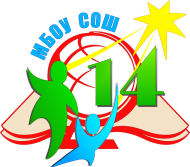 "СРЕДНЯЯ ОБРАЗОВАТЕЛЬНАЯ ШКОЛА №14"	"Утверждаю"  	Директор школы		 Багандов М.Г-Б. __________Расписание уроков в 1-х классахна   2021-2022 учебного года.   1 смена МУНИЦИПАЛЬНОЕ БЮДЖЕТНОЕ ОБЩЕОБРАЗОВАТЕЛЬНОЕ УЧРЕЖДЕНИЕ"СРЕДНЯЯ ОБРАЗОВАТЕЛЬНАЯ ШКОЛА №14"                      "Утверждаю"	Согласовано	      Директор школы	Предс.профкома		 Багандов М.Г-Б.       ___________                        Расписание уроков во 2-х классахна 2021-2022 учебный год.   2 сменаМУНИЦИПАЛЬНОЕ БЮДЖЕТНОЕ ОБЩЕОБРАЗОВАТЕЛЬНОЕ УЧРЕЖДЕНИЕ"СРЕДНЯЯ ОБРАЗОВАТЕЛЬНАЯ ШКОЛА №14"            "Утверждаю"	Согласовано	Директор школы	               Багандов М.Г-Б. __________Расписание уроков в 3-х классахна 2021-2022 учебный год.   2 сменаМУНИЦИПАЛЬНОЕ БЮДЖЕТНОЕ ОБЩЕОБРАЗОВАТЕЛЬНОЕ УЧРЕЖДЕНИЕ"СРЕДНЯЯ ОБРАЗОВАТЕЛЬНАЯ ШКОЛА №14"                 "Утверждаю"	Согласовано	     Директор школы	                                             Багандов М.Г-Б. __________Расписание уроков в 4-х классахна 2021-2022 учебный год.   1 смена1 «А»   КЛАСС    1 «Б»  КЛАСС       1 «В»  КЛАСС   1 «Г»  КЛАСС   ПОНЕДЕЛЬНИК1МатематикаМатематикаМатематикаМатематикаПОНЕДЕЛЬНИК2Русский языкРусский языкРусский языкРусский языкПОНЕДЕЛЬНИК3ЛитератураЛитератураЛитератураЛитератураПОНЕДЕЛЬНИК4Окруж. мирОкруж. мирОкруж. мирОкруж. мирПОНЕДЕЛЬНИК5ШахматыВн. Весёл.грВн. НТТ/ Пут.анг.яз.Вн. Весёл.грПОНЕДЕЛЬНИК6ВТОРНИК1МатематикаМатематикаМатематикаМатематикаВТОРНИК2Родной языкРодной языкРодной языкРодной языкВТОРНИК3Русский языкРусский языкРусский языкРусский языкВТОРНИК4ЛитератураЛитератураЛитератураЛитератураВТОРНИК5ФизкультураФизкультураШахматыВн. НТТ/ Пут.анг.яз.ВТОРНИК6Вн. Весёл.грВн. НТТ/ Пут.анг.яз.ФизкультураТехнологияСРЕДА1МатематикаМатематикаМатематикаМатематикаСРЕДА2Окруж. мирОкруж. мирОкруж. мирОкруж. мирСРЕДА3ИзоИзоИзоИзоСРЕДА4ФизкультураФизкультураФизкультураФизкультураСРЕДА5Вн. Матем.шкатВн. Матем.шкатВн. Матем.шкатВн. Матем.шкатСРЕДА6ЧЕТВЕРГ1Родная литер.Родная литер.Родная литер.Родная литер.ЧЕТВЕРГ2Русский языкРусский языкРусский языкРусский языкЧЕТВЕРГ3ЛитератураЛитератураЛитератураЛитератураЧЕТВЕРГ4МузыкаМузыкаФизкультураФизкультураЧЕТВЕРГ5ФизкультураФизкультураМузыкаШахматыЧЕТВЕРГ6Вн. НТТ/ Пут.анг.яз.Шахматы Вн. Весёл.грМузыкаПЯТНИЦА1МатематикаМатематикаМатематикаМатематикаПЯТНИЦА2Русский языкРусский языкРусский языкРусский языкПЯТНИЦА3ЛитератураЛитератураЛитератураЛитератураПЯТНИЦА4Технология Технология Технология Технология ПЯТНИЦА5Вн. Литер.мозВн. Литер.мозВн. Литер.мозВн. Литер.мозПЯТНИЦА6Классный часКлассный часКлассный часКлассный час2 «А»   КЛАСС 2 «Б»  КЛАСС       2 «В»  КЛАСС   2 «г»  КЛАСС   ПОНЕДЕЛЬНИК1МатематикаМатематикаМатематикаМатематикаПОНЕДЕЛЬНИК2Русский языкРусский языкАнгл. языкФизкультураПОНЕДЕЛЬНИК3ЛитератураФизкультураРусский языкРусский языкПОНЕДЕЛЬНИК4Окруж. мирЛитератураЛитератураЛитератураПОНЕДЕЛЬНИК5Вн. Литер.мозОкруж. мирФизкультураОкруж. мирПОНЕДЕЛЬНИК6ФизкультураВн. Литер.мозВн. Литер.мозВн. Литер.мозВТОРНИК1Английский языкМатематикаРусский языкРусский языкВТОРНИК2Родная литер.Родная литер.Родная литер.Родная литер.ВТОРНИК3Русский языкРусский языкЛитератураАнгл. языкВТОРНИК4ЛитератураЛитератураОкруж. мирЛитератураВТОРНИК5МузыкаМузыкаМузыкаМузыкаВТОРНИК6Вн. Весёл.грВн. Весёл.грВн. НТТ/ Пут.анг.яз.Вн. Весёл.грСРЕДА1МатематикаАнгл.  языкМатематикаФизкультураСРЕДА2Русский языкМатематикаАнгл. языкМатематикаСРЕДА3ЛитератураФизкультураРусский языкРусский языкСРЕДА4ТехнологияОкруж.  мирЛитератураЛитератураСРЕДА5ШахматыТехнология ФизкультураВн. НТТ/ Пут.анг.яз.СРЕДА6ФизкультураВн. НТТ/ Пут.анг.яз.ШахматыТехнология ЧЕТВЕРГ1Англ.  языкРусский языкМатематикаМатематикаЧЕТВЕРГ2Родной языкРодной языкРодной языкРодной языкЧЕТВЕРГ3МатематикаЛитератураОкруж. мирРусский языкЧЕТВЕРГ4ИзоИзоИзоЛитератураЧЕТВЕРГ5Вн. Матем.шкатВн. Матем.шкатВн. Матем.шкатШахматыЧЕТВЕРГ6Классный часШахматыКлассный часВн. Матем.шкатПЯТНИЦА1МатематикаАнгл.  языкМатематикаМатематикаПЯТНИЦА2Русский языкМатематикаРусский языкФизкультураПЯТНИЦА3ЛитератураРусский языкЛитератураАнглийс.языкПЯТНИЦА4Окруж.  мирФизкультураТехнология Окруж. мирПЯТНИЦА5Вн. НТТ/ Пут.анг.яз.ЛитератураФизкультураИзоПЯТНИЦА6ФизкультураКлассный часВн. Весёл.грКлассный часПОНЕДЕЛЬНИК3 «А»   КЛАСС              3 «Б»  КЛАСС3 «В»   КЛАСС         3 «Г»  КЛАСС  ПОНЕДЕЛЬНИК1ФизкультураАнглийс.языкМатематикаМатематикаПОНЕДЕЛЬНИК2Математика Математика Русский языкФизкультураПОНЕДЕЛЬНИК3Русский языкРусский языкФизкультураАнглийс.языкПОНЕДЕЛЬНИК4ЛитератураФизкультураЛитератураОкруж. мирПОНЕДЕЛЬНИК5Окруж. мирЛитератураШахматы ИзоПОНЕДЕЛЬНИК6Вн. Литер.мозВн. Литер.мозВн. НТТ/ Пут.анг.яз.Шахматы ВТОРНИК1Родная литер.Родная литер.Родная литер.Родная литер.ВТОРНИК2Английс.языкРусский языкРусский языкРусский языкВТОРНИК3Русский языкЛитератураЛитератураЛитератураВТОРНИК4ЛитератураОкруж. мирАнглийс.языкТехнологияВТОРНИК5Шахматы Вн. Весёл.грОкруж. мирНТТВТОРНИК6Вн. Весёл.грШахматы Вн. Весёл.грВн. Весёл.грСРЕДА1МатематикаМатематикаМатематикаМатематикаСРЕДА2Русский языкФизкультураРусский языкФизкультураСРЕДА3ЛитератураРусский языкФизкультураРусский языкСРЕДА4ФизкультураЛитератураЛитератураЛитератураСРЕДА5МузыкаМузыкаМузыкаМузыка СРЕДА6Вн. Матем.шкатВн. Матем.шкатВн. Матем.шкатВн. Матем.шкатЧЕТВЕРГ1Родной языкРодной языкРодной языкРодной языкЧЕТВЕРГ2Английс.языкМатематикаМатематикаМатематикаЧЕТВЕРГ3МатематикаОкруж. мирАнглийс.языкРусский языкЧЕТВЕРГ4Окруж. мирАнглийс.языкОкруж. мирЛитература ЧЕТВЕРГ5ИзоВн. НТТ/ Пут.анг.яз.ИзоОкруж. мирЧЕТВЕРГ6Вн. НТТ/ Пут.анг.яз.ИзоВн. Литер.мозВн. Литер.мозПЯТНИЦА1ФизкультураМатематикаМатематикаФизкультураПЯТНИЦА2МатематикаРусский языкРусский языкАнглийс.языкПЯТНИЦА3Русский языкФизкультураФизкультураМатематикаПЯТНИЦА4ЛитератураЛитератураЛитератураРусский языкПЯТНИЦА5Технология ТехнологияТехнологияЛитература6Классный часКлассный часКлассный часВн. Пут.анг.яз.ПОНЕДЕЛЬНИК4 «А»   КЛАСС              4 «Б»  КЛАСС4 «В»   КЛАСС         4 «Г»  КЛАСС  ПОНЕДЕЛЬНИК1Математика Математика Математика МатематикаПОНЕДЕЛЬНИК2Русский языкРусский языкРусский языкРусский языкПОНЕДЕЛЬНИК3ЛитератураАнглийс.языкЛитератураФизкультураПОНЕДЕЛЬНИК4Английс.язОкруж.мирМузыкаЛитератураПОНЕДЕЛЬНИК5МузыкаИзоАнглийс.языкМузыкаПОНЕДЕЛЬНИК6Шахматы Вн. Матем.шкатВн. Матем.шкатВоспол.проб.ВТОРНИК1ФизкультураОРКСОРКСМатематикаВТОРНИК2Русский языкФизкультураРусский языкРусский языкВТОРНИК3ЛитератураРусский языкЛитератураАнглийс.языкВТОРНИК4Окруж мирЛитератураОкруж мирЛитература ВТОРНИК5Вн. Весёл.грВн. Весёл.грТехнологияТехнологияВТОРНИК6Классный часШахматыВн. Весёл.грЛогопедСРЕДА1МатематикаМатематикаМатематикаМатематикаСРЕДА2Русский языкРусский языкАнглийс.языкЛитератураСРЕДА3ЛитератураЛитератураФизкультураРусский языкСРЕДА4ИзоМузыкаИзоОкруж.  мирСРЕДА5ФизкультураТехнологияВн. НТТ/ Пут.анг.яз.Изо СРЕДА6Вн. Матем.шкатФизкультураШахматыЛогопедЧЕТВЕРГ1Математика МатематикаМатематикаМатематикаЧЕТВЕРГ2Русский языкРусский языкРусский языкЛитератураЧЕТВЕРГ3Английс.языкЛитератураЛитератураРусский языкЧЕТВЕРГ4Родная литер.Родная литер.Родная литер.Окруж.  мирЧЕТВЕРГ5Технология Английс.язФизкультураВосполн. проб. ЧЕТВЕРГ6Вн. Литер.мозВн. Литер.мозКлассный часВн. Весёл.грПЯТНИЦА1МатематикаМатематикаМатематикаМатематикаПЯТНИЦА2Родной языкРодной языкРодной языкФизкультураПЯТНИЦА3ОРКСФизкультураРусский языкРусский языкПЯТНИЦА4ФизкультураОкружающийОкруж.мирЛитератураПЯТНИЦА5Окруж. мирВн. НТТ/ Пут.анг.яз.Вн. Литер.мозАнглийс.язык6Вн. НТТ/ Пут.анг.яз.Классный часФизкультураВн. Матем.шкат